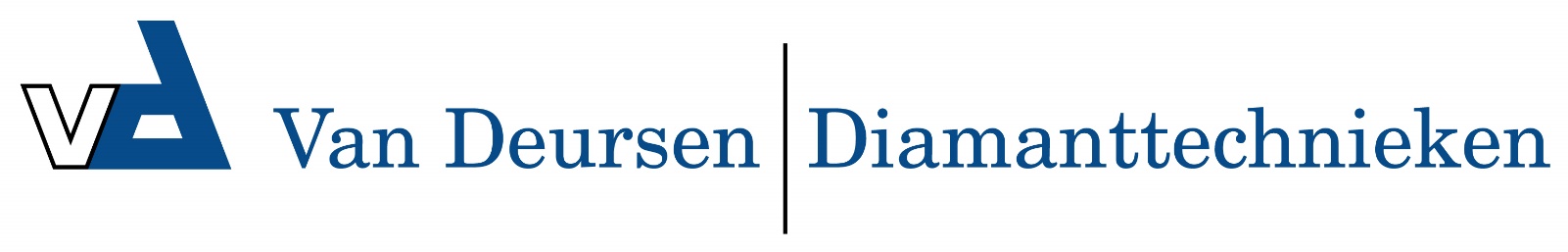 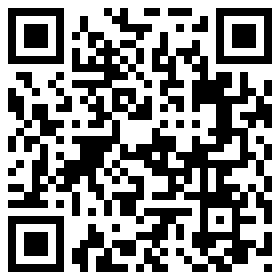 Fento 200 elastieken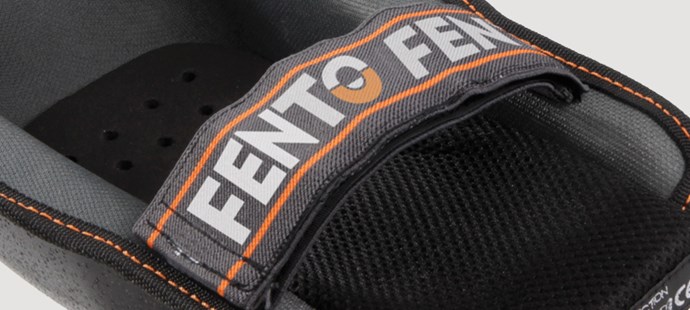 Stevig elastiek met klittenband zorgt voor een comfortabele bevestiging van de FENTO 200 aan het onderbeen.
De brede band zit om de kuit en knelt zodoende niet af in de knieholte.
Bij normaal gebruik gaan deze banden 6 maanden mee.